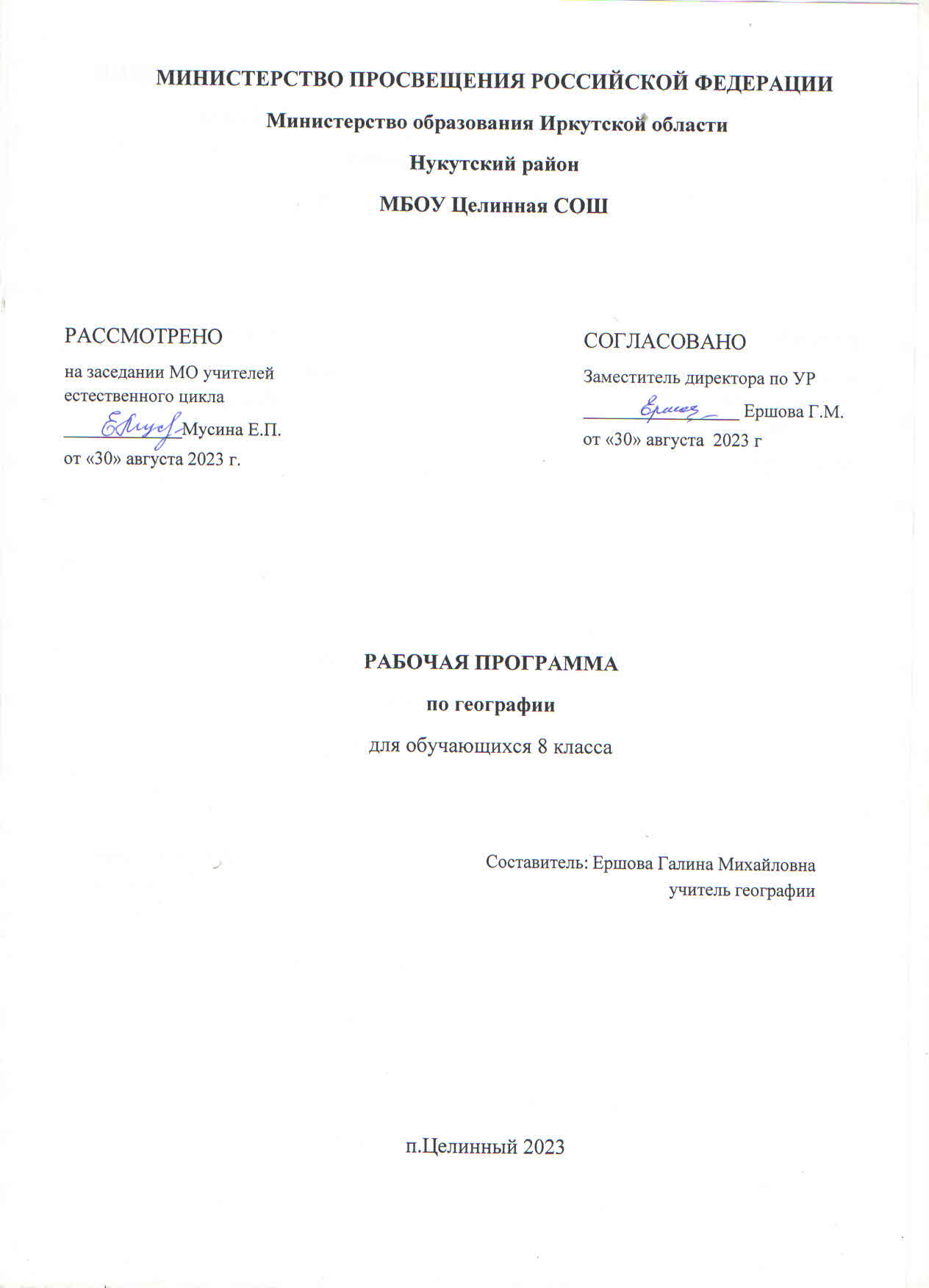 ПОЯСНИТЕЛЬНАЯ ЗАПИСКАРабочая программа  Настоящая рабочая программа для 8 класса   (рабочая программа «География России. Природа») составлена в соответствии с нормативными документами:– Закон Российской Федерации от 29.12.2012 №273 - ФЗ «Об образовании в Российской Федерации»;– Федеральный государственный образовательный стандарт основного общего образования, утвержденный приказом Министерства образования и науки Российской Федерации от «17» декабря 2010 г. № 1897– Основная образовательная программа основного общего образования МБОУ Целинная СОШ – Примерная программа по предмету «Рабочие программы. География. 5 – 9 классы: учебно-методическое пособие \ сост. С.В. Курчина. – 4-е изд., стереотип. – М.: Дрофа, 2020. – 409, (7) с.Цели:формирование целостного представления об особенностях природы, на селения, хозяйства нашей Родины, о месте России в современном мире, воспитание гражданственности и патриотизма учащихся, уважения к истории и куль туре своей страны и населяющих ее народов, выработка умений и навыков адаптации и социально-ответственного поведения в российском пространстве; развитие географического мышления.        При изучении курса решаются следующие задачи:сформировать географический образ своей страны и ее многообразии и целостности на основе комплексного подхода и показа взаимодействия основных компонентов: природы, населения, хозяйства:сформировать представление о России как целостном географическом регионе и одновременно как о субъекте мирового (глобального) географического пространства, в котором динамически развиваются как общепланетарные, так и специфические региональные процессы и явления;показать  большое  практическое  значение  географического изучения взаимосвязей природных, экономических,    социальных,    демографических, этнокультурных, геоэкологических явлений и процессов в нашей стране, а также географических аспектов важнейших современных социально-экономических проблем России и ее регионов;вооружить школьников необходимыми практическими  умениями  и   навыками  самостоятельной работы с различными источниками географической информации как классическими (картами, статистическими материалами и др.) так и современными (компьютерными), а также умениями прогностическими, природоохранными и поведенческими;развивать  представление  о  своем   географическом регионе, в котором локализуются и развиваются как общепланетарные, так и специфические процессы и явления;создать образ своего родного края, научить сравнивать его с другими регионами России и с различными регионами мира.Актуальность программы определяет содержание предмета основной школы и отражает требования «Обязательного минимума» к общеобразовательной географической подготовке школьников; познавательные интересы учащихся. Курс «География России. Природа»  – это третий по счету школьный курс географии. В содержании курса дан общий обзор природы России. Содержание программы сконструировано таким образом, что в курсе географии 8 класса формируются представления о характере природно-территориальных комплексов России. География России формирует в основном представления учащихся о целостности дифференцированности региона и связях между ее отдельными компонентами. Программа рассчитана на обучение курса географии обучающихся 8 класса. При составлении программы учитываются базовые знания и умения, сформированные у обучающихся в 6-7 классах при изучении «Начального курса географии» и «Географии материков и океанов». Рабочая программа по географии для 8 класса к учебнику И.И. Бариновой «География России. Природа» (68 часов, 2 часа в неделю) конкретизирует содержание блоков образовательного стандарта, дает распределение учебных часов по крупным разделам курса и последовательность их изучения. Основное содержание программы направлено на сохранение и углубление мировоззренческого и воспитывающего потенциала восьмиклассников, развитию географической культуры школьников, осознание ими функционального значения географии для человека.Цель программы:   Изучение географии России направлено на:• освоение знаний об основных географических понятиях, географических особенностях природы, населения разных территорий; о своей Родине — России во всем ее разнообразии и целостности; об окружающей среде, путях ее сохранения и рационального использования;• овладение умениями ориентироваться на местности; использовать один из «языков» международного общения — географическую карту, современные геоинформационные технологии для поиска, интерпретации и демонстрации различных географических данных; применять географические знания для объяснения и оценки разнообразных явлений и процессов;• развитие познавательных интересов, интеллектуальных и творческих способностей в процессе наблюдений за состоянием окружающей среды, решения географических задач, самостоятельного приобретения новых знаний;• воспитание любви к своей местности, своему региону, своей стране, взаимопонимания с другими народами; экологической культуры, позитивного отношения к окружающей среде;• формирование способности и готовности к использованию географических знаний и умений в повседневной жизни, сохранению окружающей среды и социально-ответственному поведению в ней; адаптации к условиям проживания на определенной территории; самостоятельному оцениванию уровня безопасности окружающей среды как сферы жизнедеятельности.При изучении географии в 8 классе решаются задачи:- необходимо обратить особое внимание на общеобразовательное значение предмета. Изучение географии формирует не только определенную систему предметных знаний и целый ряд специальных географических умений, но также комплекс общеучебных умений, необходимых для:— познания и изучения окружающей среды; выявления причинно-следственных связей;— сравнения объектов, процессов и явлений; моделирования и проектирования;— ориентирования на местности, плане, карте; в ресурсах интернет, статистических материалах;— соблюдения норм поведения в окружающей среде; оценивания своей деятельности с точки зрения нравственных, правовых норм, эстетических ценностей- воспитание гражданственности, сознательного отношения к географии, как средству познания родного края и получения знаний о разных сферах человеческой деятельности;- воспитание толерантности и ориентации на духовные ценности народов родной страны;- коммуникабельность, умение работать самостоятельно и в группе, публично выступать.- развитие интеллектуальных особенностей личности;- различие способности личности справляться с различными задачами;- развитие коммуникативной компетенции учащихся.    География России. Природа  – общественная географическая наука.   Курс географии построен с позиции единства географии, комплексные подходы к характеристике территории России.  Как средство познания окружающего мира, география обеспечивает развитие интеллектуальных и творческих способностей ребенка, развивает его абстрактное мышление, память и воображение, формирует навыки самостоятельной учебной деятельности, самообразования и самореализации личности. Будучи формой хранения и усвоения различных знаний, география неразрывно связана со многими школьными предметами.    В основу курса географии легли следующие педагогические,  дидактические принципы: принцип доступности, принцип системности, принцип научности.СОДЕРЖАНИЕ ТЕМ УЧЕБНОГО КУРСА.Введение. Что изучает физическая география России. Источники географических знаний. Методы географических исследований.Географическое положение России Физико-географическое положение России. Россия на карте мира, её размеры, крайние точки, границы, приграничные страны и моря, омывающие её территорию.Время на территории России. Местное, поясное и декретное время и их определение.История заселения и исследования территории России Географическое положение Древней Руси. Территориальный рост России в Х - ХХ веках. История исследования территории России в досоветский период. Изучение территории России в советский и современный периоды.Раздел 1. Особенности природы природные ресурсы России. Рельеф, геологическое строение и ПИ России.Тектоническое и геологическое строение России. Главные особенности строения земной коры России. Основные тектонические структуры на территории России и их отражение в рельефе. Платформы, их виды (древние и молодые) и строение. Щиты. Складчатые области (геосинклинали). Геологическое летоисчисление. Геологическое время. Абсолютный и относительный возраст горных пород. Геохронологическая таблица. Особенности развития жизни и формирования рельефа России в различные геологические эры (архейскую, протерозойскую, палеозойскую, мезозойскую и кайнозойскую). Основные этапы формирования земной коры: байкальская, каледонская, герцинская, мезозойская и кайнозойская (альпийская или тихоокеанская). Геологическая и тектоническая карта России.Рельеф России. Главные особенности рельефа России. Горы и равнины на территории нашей страны, их виды и размещение. Связь рельефа со строением земной коры. Развитие форм рельефа. Внутренние (движение земной коры, вулканизм и землетрясения) и внешние (ветер, температура, растения, текучие воды, ледник) процессы, формирующие рельеф.Минеральные ресурсы России. Карта минеральных ресурсов России. Виды минеральных ресурсов. Основные закономерности размещения полезных ископаемых по территории России. Геотермальные ресурсы России. Открытия В. А. Обручева, А. Е. Ферсмана и И. М. Губкина.Влияние строения земной коры и рельефа на условия, жизнь и хозяйственную деятельность человека.Климат и климатические ресурсы России.Факторы, определяющие особенности климата России (географическая широта, близость морей и океанов, морские течения, воздушные массы, господствующие ветры, рельеф).Солнечная радиация и её виды: прямая, рассеянная, отражённая, поглощённая, суммарная.Воздушные массы на территории России, их виды (арктическая, умеренная морская, умеренная континентальная и тропическая) и характеристика и распространение.Циркуляция атмосферы на территории России. Атмосферные фронты, их виды (тёплый и холодный ) и их влияние на изменение погоды. Циклоны и антициклоны и связанная с ними погода.Закономерности распределения тепла и влаги на территории России. Факторы, влияющие на распределение тепла и влаги летом и зимой. Годовое количество осадков, испарение, испаряемость, коэффициент увлажнения и их определение. Климатическая карта России. Оймякон - полюс холода северного полушария.Климатические пояса и основные типы климатов России: арктический, субарктический, умеренно-континентальный, умеренный континентальный, умеренный резко континентальный, умеренный морской, умеренный муссонный и субтропический. Карта климатических поясов России.А. И. Воейков - основоположник климатологии.Прогноз погоды и его значение. Синоптическая карта.Влияние климата на жизнь и деятельность человека. Изменение климата. Охрана атмосферного воздуха. Агроклиматические ресурсы России.Сумма активных температур.Внутренние воды и водные ресурсы РоссииРеки России. Главные речные системы, бассейны и водоразделы. Распределение рек по бассейнам океанов и внутреннего стока. Особенности питания, режима, расхода воды, годового стока и ледового режима рек различных регионов России.Озёра России. Крупнейшие озёра России, их виды и размещение.Болота, их виды и размещение по территории России.Подземные воды, их виды и распространение. Минеральные и термальные источники территории России.Ледники, их виды и расположение на территории нашей страны.Вечная (многолетняя) мерзлота на территории России.Водные и гидроэнергетические ресурсы России и их охрана. Судоходные каналы России. Карта водных ресурсов России. Опасные явления, связанные с водами: паводки, наводнения, сели и лавины.Почва и почвенные ресурсы России Почва - особый компонент природы, её состав, строение и структура. Факторы почвообразования. Основные типы почв России, закономерности их размещения и свойства. Почвенная карта России. В. В. Докучаев - основоположник почвоведения. Почвенные и земельные ресурсы России. Структура земельного фонда России. Проблемы рационального использования земельных и почвенных ресурсов и их охрана.Растительный, животный мир и биологические ресурсы РоссииРастительный мир России. Закономерности распределения растительного покрова России. Карта растительности России. Лесные ресурсы России.Животный мир России. Закономерности распределения животного мира России. Пушные и рыбные ресурсы России.Красная книга России. Охрана растительного и животного мира России.Раздел II. Природные комплексы РоссииПриродно-территориальный комплекс. Природная зона как зональный природный комплекс. Природные зоны России (арктические пустыни, тундра, тайга, смешанные и широколиственные леса, степи, полупустыни и субтропики), их размещение и характерные черты. Области высотной поясности на территории России. Труды Л. С. Берга. Карта природных зон России.Изменение природных комплексов человеком. Антропогенный ландшафт. Особо охраняемые территории: национальные парки, заповедники и заказники. Крупнейшие национальные парки и заповедники России.Природа регионов России.Природное районирование России. Физико-географические районы России и принципы их выделения. Комплексная физико-географическая характеристика крупных природных районов России: Русской (Восточно-Европейской) равнины, Кавказа, Урала, Западной Сибири, Средней и Северо-Восточной Сибири, Гор Южной Сибири и Дальнего Востока.Раздел III. Человек и природа. Влияние природных условий на жизнь и здоровье человека. Антропогенное воздействие на природу. Рациональное природопользование. Роль географической науки в оптимизации отношений «природа и общество». Географический прогноз. Геоэкологический потенциал России.Тематическое планированиеИспользуемый УМК:1. Баринова И. И. География России. Природа.  – М.: Дрофа, 2018.2. Географический атлас. 8 класс. – М.: Дрофа, 2019№урокаТема урока и форма урокаДатаурокаПредметные результатыМетапредметные результатыЛичностные результатыФормы организации учебно-познов.деятельности уч-сяОборудование, ЭОРД/Зноменклатура123456789ВведениеВведениеВведениеВведениеВведениеВведениеВведениеВведение1. Что изучает география России.Изучение  нового  материалаУмение характеризоватьУмение работать в группе, в парах;умение слушать, оценивать информацию;умение вести наблюдение за процессами;объяснять происходящие измененияобосновывать необходимость географических  знаний на современном этапе.Овладение системой знаний об особенностях ГПВводный урокОрганизация деятельностиПК, проектор2. Географическое положение  РоссииПрактическая работа № 1«Характеристика ГП России»ПрактикумУмение характеризовать ГП РоссииУмение работать в группе, в парах;умение слушать, оценивать информацию;умение вести наблюдение за процессами;объяснять происходящие измененияобосновывать необходимость географических  знаний на современном этапе.Овладение исследовательскими учебными умениямиПрактическая  работаПК,карта Россиип.1учить карту3.Моря, омывающие берега России.Изучение  нового  материалаЗнать: Моря Северного Ледовитого океана, моря Тихого океана, моря Атлантического океана; экологические проблемы, межокеанические водоразделыУмение работать в группе, в парах;умение слушать, оценивать информацию;умение вести наблюдение за процессами;объяснять происходящие измененияобосновывать необходимость географических  знаний на современном этапе.Показывать моря  и океаны на картеФронтальный опросПК, проектор, карта России§2, к/к4.Россия на карте часовых поясов.Практическая работа №2: Определение поясного времени для разных пунктов РФ.Практикум Знать: Часовые пояса, местное и поясное время, линии перемены дат, декретное время в РФ Умение работать в группе, в парах;умение слушать, оценивать информацию;умение вести наблюдение за процессами;объяснять происходящие измененияобосновывать необходимость географических  знаний на современном этапе.Определять разницу во времени по карте часовых поясов, приводить примеры воздействия разницы во времени на жизнь населения; показывать на карте субъекты РФ; Практическая  работаПК, проектор, карта России§3, вопросы5.Формирование, освоение и изучение   территории России.Изучение  нового  материалаУметь давать характеристикуобосновывать необходимость географических  знаний на современном этапе.Знать : землепроходцевУметь: По карте определять географические  объекты носящие имена русских исследователейФронтальный опросПК, проектор, карта России§4, номенклатура картыповторить тему6.Итоговый   урок по теме «Пространства России»Урок обобщения и систематизации знанийУмение работать в группе, в парах;Находить в тексте учебника географическую информацию, необходимую для выполнения заданий тестовой работы.ТестированиеКонтроль полученных знанийПК, проектор, карта РоссииУчить картуРаздел I. Особенности природы  и  природные  ресурсы РоссииРаздел I. Особенности природы  и  природные  ресурсы РоссииРаздел I. Особенности природы  и  природные  ресурсы РоссииРаздел I. Особенности природы  и  природные  ресурсы РоссииРаздел I. Особенности природы  и  природные  ресурсы РоссииРаздел I. Особенности природы  и  природные  ресурсы РоссииРаздел I. Особенности природы  и  природные  ресурсы РоссииРаздел I. Особенности природы  и  природные  ресурсы РоссииТема 1. Рельеф, геологическое  строение  и полезные  ископаемыеТема 1. Рельеф, геологическое  строение  и полезные  ископаемыеТема 1. Рельеф, геологическое  строение  и полезные  ископаемыеТема 1. Рельеф, геологическое  строение  и полезные  ископаемыеТема 1. Рельеф, геологическое  строение  и полезные  ископаемыеТема 1. Рельеф, геологическое  строение  и полезные  ископаемыеТема 1. Рельеф, геологическое  строение  и полезные  ископаемыеТема 1. Рельеф, геологическое  строение  и полезные  ископаемые7.Особенности  рельефа  РоссииИзучение  нового  материалаУметь читать и анализировать карты разного содержанияЗнать :основные формы рельефа, их связь со строением земной коры. Горы и  равнины России.Знать: Геохронологическую  таблицу, строение  земной коры; особенности  рельефа страныЗнать: Месторождения и бассейны полезных ископаемых, виды полезных ископаемых, процессыОвладение системой знанийИндивидуальный  опросПК, проектор, карта России Уметь :показывать на карте эти объекты.8,9Геологическое  строение  территории РоссииИзучение нового материалаЗнать и уметь характеризоватьособенности геологического строенияЗнать :основные формы рельефа, их связь со строением земной коры. Горы и  равнины России.Знать: Геохронологическую  таблицу, строение  земной коры; особенности  рельефа страныЗнать: Месторождения и бассейны полезных ископаемых, виды полезных ископаемых, процессыОвладение исследовательскими учебными умениямиФронтальный опросПК, проектор, карта Россиип.710.Минеральные ресурсы РоссииПонимать основные закономерностиЗнать :основные формы рельефа, их связь со строением земной коры. Горы и  равнины России.Знать: Геохронологическую  таблицу, строение  земной коры; особенности  рельефа страныЗнать: Месторождения и бассейны полезных ископаемых, виды полезных ископаемых, процессыОвладение исследовательскими учебными умениямиСоставление таблицыПК, проектор, карта Россиип.7,811.Развитие  форм рельефаПрактикумСопоставлять тематические картыЗнать :основные формы рельефа, их связь со строением земной коры. Горы и  равнины России.Знать: Геохронологическую  таблицу, строение  земной коры; особенности  рельефа страныЗнать: Месторождения и бассейны полезных ископаемых, виды полезных ископаемых, процессыОвладение исследовательскими учебными умениямиФронтальный опросПК, проектор, карта Россиип.8,912.Обобщающий  урок по теме «Рельеф, геологическое строение и полезные ископаемые»     Знать и уметь характеризоватьособенности геологического строенияКонтроль полученных знанийНаходить в тексте учебника географическую информацию, необходимую для выполнения заданий тестовой работы.Урок обобщения и систематизации знанийтестированиеПК, проектор, карта Россииповторить темуТема 2. Климат и климатические  ресурсыТема 2. Климат и климатические  ресурсыТема 2. Климат и климатические  ресурсыТема 2. Климат и климатические  ресурсыТема 2. Климат и климатические  ресурсыТема 2. Климат и климатические  ресурсыТема 2. Климат и климатические  ресурсыТема 2. Климат и климатические  ресурсы1315От  чего зависит климат нашей  страныПрактикумЗнать факторы формирования климата.  Картографическая грамотностьОвладение системой знаний картографическая грамотностьПрактическая работаПК, проектор, карта Россиип.916Типы  климатов России ПрактикумЗнать Закономерности распределения тепла и влаги на территории страны. Сезонность климата, чем она обусловлена.   Картографическая грамотностьОвладение системой знаний картографическая грамотностьПрактическая работаПК, проектор, п.1017Зависимость  человека от  климата. Агроклиматические  ресурсыИзучение нового материала  Картографическая грамотностьОвладение системой знаний картографическая грамотностьИндивидуальный опросПК, проектор, карта России§11, повторить тему «Климат и климатические ресурсы18Обобщающий  урок по теме «Климат и климатические  ресурсы»Урок обобщения и систематизации знанийЗнать факторы формирования климатазакономерности распределения тепла и осадков в РоссииКонтроль полученных знанийНаходить в тексте учебника географическую информацию, необходимую для выполнения заданий тестовой работы.ТестированиеПК, проектор, карта РоссииТема 3.  Внутренние  воды  и  водные  ресурсыТема 3.  Внутренние  воды  и  водные  ресурсыТема 3.  Внутренние  воды  и  водные  ресурсыТема 3.  Внутренние  воды  и  водные  ресурсыТема 3.  Внутренние  воды  и  водные  ресурсыТема 3.  Внутренние  воды  и  водные  ресурсыТема 3.  Внутренние  воды  и  водные  ресурсыТема 3.  Внутренние  воды  и  водные  ресурсы19Разнообразие внутренних вод России. Реки.Практическая работаУметь читать и анализировать карты Умение вести наблюдение за объектами;фиксировать влияние антропогенных факторов на внутренние воды РоссииОвладение исследовательскими учебными умениямиПрактическая работаСоставление характеристик одной из рек ,  определение  возможностей ее хозяйственного  использования.ПК, проектор, карта России§12, вопросы20Озера, болота, подземные воды. Ледники. Многолетняя мерзлота.Изучение нового материалаУметь показывать на карте географические объекты Умение вести наблюдение за объектами;фиксировать влияние антропогенных факторов на внутренние воды РоссииОвладение исследовательскими учебными умениямиФронтальный опросПК, проектор, карта России§13,  вопросы, сообщение21Водные ресурсы. Охрана вод.Уметь читать и анализировать карты Умение вести наблюдение за объектами;фиксировать влияние антропогенных факторов на внутренние воды РоссииОвладение исследовательскими учебными умениямиПрактическая работаПК, проектор, карта России§14повторить тему22Итоговый  урок по теме. «Внутренние  воды  и  водные  ресурсы»Урок обобщения и систематизации знанийКонтроль полученных знанийНаходить в тексте учебника географическую информацию, необходимую для выполнения заданий тестовой работы.ТестированиеПК, проектор, карта РоссииПочва и почвенные ресурсыПочва и почвенные ресурсыПочва и почвенные ресурсыПочва и почвенные ресурсыПочва и почвенные ресурсыПочва и почвенные ресурсыПочва и почвенные ресурсыПочва и почвенные ресурсы23Образование почв и их разнообразиеИзучение нового материала объяснять понятия «земельные ресурсы», «сельскохозяйственные угодья»;необходимость охраны почв, рационального использования земель;.  называть факторы почвообразования; свойства основных типов почв; давать оценку типов почв с точки зрения их хозяйственного значенияФронтальный опросПК, проектор, карта России§15, вопросы, 24Закономерности распространения почв.ПрактикумЗнать и анализировать картынеобходимость охраны почв, рационального использования земель;.  называть факторы почвообразования; свойства основных типов почв; давать оценку типов почв с точки зрения их хозяйственного значенияПрактическая работаПК, проектор, карта России §16,  сообщения25Почвенные ресурсы.Изучение нового материала объяснять понятиянеобходимость охраны почв, рационального использования земель;.  называть факторы почвообразования; свойства основных типов почв; давать оценку типов почв с точки зрения их хозяйственного значенияФронтальный опросПК, проектор, карта России§1726Обобщающее повторение по теме: «Почва»Знать и анализировать картыТестированиеПК, проектор, карта РоссииповторениеРастительность и животный мирРастительность и животный мирРастительность и животный мирРастительность и животный мирРастительность и животный мирРастительность и животный мирРастительность и животный мирРастительность и животный мир27 Растительный и животный мир России.ПрактикумЗнать Растительный и животный мир России: видовое разнообразие, факторы, определяющие его обликЗнать и уметь характеризовать особенности растительного и животного мира, особенности природыОвладение системой знаний об особенностях природы регионов России                              Практическая  работаПК, проектор, карта России§18 , сообщение2829Биологические  ресурсы. Охрана растительного   и животного мира.  Изучение нового материалаЗнать :ресурсы животного и растительного мира   Знать и уметь характеризовать особенности растительного и животного мира, особенности природыОвладение системой знаний об особенностях природы регионов России                              Индивидуальный опросПК, проектор, карта России§19, вопросы30Природно – ресурсный потенциал России.Урок усвоения нового материалаЗнать :ресурсы животного и растительного мира Знать и уметь характеризовать особенности растительного и животного мира, особенности природыОвладение системой знаний об особенностях природы регионов России                              Фронтальный опросПК, проектор, карта России§20Раздел II.природные комплексы РоссииРаздел II.природные комплексы РоссииРаздел II.природные комплексы РоссииРаздел II.природные комплексы РоссииРаздел II.природные комплексы РоссииРаздел II.природные комплексы РоссииРаздел II.природные комплексы РоссииРаздел II.природные комплексы РоссииПриродное районированиеПриродное районированиеПриродное районированиеПриродное районированиеПриродное районированиеПриродное районированиеПриродное районированиеПриродное районирование3132Разнообразие ПК России. Природное районирование.Моря как крупные ПК.объяснять и приводить примеры рационального и нерационального природопользования; Умение работать в группе                           описывать природные условия и ресурсы природно-хозяйственных зон на основе чтения тематических карт;  описывать виды хозяйственной деятельности людей в природных зонахФронтальный опросПК, проектор, карта России§21,22вопросы33Природные зоны России.Арктические пустыни, тундра, лесотундра.Практикумобъяснять и приводить примеры рационального и нерационального природопользования; Умение работать в группе                           описывать природные условия и ресурсы природно-хозяйственных зон на основе чтения тематических карт;  описывать виды хозяйственной деятельности людей в природных зонахПрактическая работаПК, проектор, карта России§23, заполнить таблицу34Разнообразие лесов России: тайга , смешанные и широколиственные леса.Урок применения знаний и уменийобъяснять и приводить примеры рационального и нерационального природопользования; Умение работать в группе                           описывать природные условия и ресурсы природно-хозяйственных зон на основе чтения тематических карт;  описывать виды хозяйственной деятельности людей в природных зонахЗаполнение таблицыПК, проектор, карта России§24, заполнить таблицу35Безлесные зоны на юге России: степи полупустыни и пустыни. Урок применения знаний и уменийобъяснять и приводить примеры рационального и нерационального природопользования; Умение работать в группе                           описывать природные условия и ресурсы природно-хозяйственных зон на основе чтения тематических карт;  описывать виды хозяйственной деятельности людей в природных зонахЗаполнение таблицыПК, проектор, карта России§25, заполнить таблицу36Высотная поясность. Урок усвоения нового материалаВысотная поясность. От чего зависит набор высотных поясов.Индивидуальный опросПК, проектор, карта России§26,вопросы37Промежуточный контроль знанийУрок контроля и проверкиКонтроль полученных знанийТестированиеповторитьПрирода регионов РоссииПрирода регионов РоссииПрирода регионов РоссииПрирода регионов РоссииПрирода регионов РоссииПрирода регионов РоссииПрирода регионов РоссииПрирода регионов России38Русская (Восточно-Европейская ) равнинаИзучение нового материалаЗнать : зависимость характера рельефа от строения земной коры; определять особенности географического положения, состав и особенности природы крупных регионов и природных объектов;   объяснять зависимость природы объекта от географической широты, характера подстилающей поверхности, общей циркуляции атмосферы; Фронтальный опросПК, проектор, карта России§27 , выучить номенклатуру39Природные комплексы  русской равнины. Памятники  природыИзучение нового материалазакономерности развития растительного и животного мира территории;определять особенности географического положения, состав и особенности природы крупных регионов и природных объектов;   объяснять зависимость природы объекта от географической широты, характера подстилающей поверхности, общей циркуляции атмосферы; Фронтальный опросПК, проектор, карта России§28, Сообщение40Проблемы  рационального  использования  природных  ресурсов Русской  равниныкомбинированныйЗнать Экологические проблемы России Экологическая ситуация в России. объяснять зависимость природы объекта от географической широты, характера подстилающей поверхности, общей циркуляции атмосферы; Фронтальный опросПК, проектор, карта России§2941  Кавказ - самые молодые высокие горы РоссииУрок-ПутешествиеУметь читать и анализировать карты различного содержанияЗнать: зависимость характера рельефа от строения земной коры;определять особенности географического положения, состав и особенности природы крупных регионов и природных объектов;  определять особенности географического положения, состав и особенности природы крупных регионов и природных объектов;  Индивидуальный опросПК, проектор, карта России§30,сообщение42Природные комплексы Северного КавказаПрактикумзакономерности развития растительного и животного мира территории;Знать: зависимость характера рельефа от строения земной коры;определять особенности географического положения, состав и особенности природы крупных регионов и природных объектов;  определять особенности географического положения, состав и особенности природы крупных регионов и природных объектов;  Заполнение таблицыПК, проектор, карта России§31, вопросы43Урал – «каменный пояс» Земли русскойПрактикум Знать: зависимость характера рельефа от строения земной коры;определять особенности географического положения, состав и особенности природы крупных регионов и природных объектов;  определять особенности географического положения, состав и особенности природы крупных регионов и природных объектов;  Практическая работаПК, проектор, карта России§32,задания после §44Своеобразие природы УралаКомбинированныйобъяснять зависимость природы объекта от географической широты, характера Знать: зависимость характера рельефа от строения земной коры;определять особенности географического положения, состав и особенности природы крупных регионов и природных объектов;  определять особенности географического положения, состав и особенности природы крупных регионов и природных объектов;  индивидуальный опросПК, проектор, карта России§33, сообщения «Природные уникумы Урала»45Природные уникумы Урала. Экологические проблемыИзучение нового материалахарактеризовать и оценивать природные условия и природные ресурсы крупных природных регионов РоссииЗнать: зависимость характера рельефа от строения земной коры;определять особенности географического положения, состав и особенности природы крупных регионов и природных объектов;  определять особенности географического положения, состав и особенности природы крупных регионов и природных объектов;  Фронтальный  опросПК, проектор, карта России§3446Западно-Сибирская равнина: особенности природыИзучение нового материалаЗнать: зависимость характера рельефа от строения земной коры;определять особенности географического положения, состав и особенности природы крупных регионов и природных объектов;  определять особенности географического положения, состав и особенности природы крупных регионов и природных объектов;  индивидуальный опросПК, проектор, карта России§35, вопросы47Природные ресурсы Западной Сибири.Проблемы их освоения  ПрактикумЗнать: зависимость характера рельефа от строения земной коры;определять особенности географического положения, состав и особенности природы крупных регионов и природных объектов;  определять особенности географического положения, состав и особенности природы крупных регионов и природных объектов;  Практическая работа ПК, проектор, карта России§36 , вопросы48Восточная Сибирь: величие и суровость   природы. КомбинированныйЗнать и понимать особенности Восточной СибириЗнать: зависимость характера рельефа от строения земной коры;определять особенности географического положения, состав и особенности природы крупных регионов и природных объектов;  определять особенности географического положения, состав и особенности природы крупных регионов и природных объектов;  Фронтальный  опросПК, проектор, карта России§37, сообщения «Природные районы Восточной Сибири»49Природные районы Восточной Сибири Формирование  новых  знанийЗнать и понимать картуЗнать: зависимость характера рельефа от строения земной коры;определять особенности географического положения, состав и особенности природы крупных регионов и природных объектов;  определять особенности географического положения, состав и особенности природы крупных регионов и природных объектов;  индивидуальный опросПК, проектор, карта России§38, сообщение о Байкале50Жемчужина Сибири – БайкалКомбинированныйУметь характеризоватьЗнать: зависимость характера рельефа от строения земной коры;определять особенности географического положения, состав и особенности природы крупных регионов и природных объектов;  определять особенности географического положения, состав и особенности природы крупных регионов и природных объектов;  Фронтальный  опросПК, проектор, карта России§38, сообщение о Байкале51Природные ресурсы Восточной Сибири, проблемы их освоенияУметь давать характеристику ГП регионаЗнать: зависимость характера рельефа от строения земной коры;определять особенности географического положения, состав и особенности природы крупных регионов и природных объектов;  определять особенности географического положения, состав и особенности природы крупных регионов и природных объектов;  Фронтальный  опросПК, проектор, карта России§40, заполнить таблицу52Дальний Восток-  край контрастов. Изучение нового материалаУметь характеризоватьЗнать: зависимость характера рельефа от строения земной коры;определять особенности географического положения, состав и особенности природы крупных регионов и природных объектов;  определять особенности географического положения, состав и особенности природы крупных регионов и природных объектов;  индивидуальный опросПК, проектор, карта России§41, вопросы53Природные комплексы Дальнего ВостокаИзучение нового материалаЗнать и понимать картуЗнать: зависимость характера рельефа от строения земной коры;Фронтальный  опросПК, проектор, карта России            §42, Сообщения на тему «Памятники природы»54Природные ресурсы  Дальнего Востока, освоение их человекомКомбинированныйЗнать и понимать картуЗнать: зависимость характера рельефа от строения земной коры;Фронтальный  опросПК, проектор, карта России§43, повторить тему «Природа регионов России»5556Обобщение знаний по теме«Природа регионов России»Урок обобщения и систематизации знанийУметь характеризоватьрегионКонтроль полученных знанийТестированиеПК, проектор, карта Россииповторить темуРаздел III.Человек и природаРаздел III.Человек и природаРаздел III.Человек и природаРаздел III.Человек и природаРаздел III.Человек и природаРаздел III.Человек и природаРаздел III.Человек и природаРаздел III.Человек и природа57Влияние природных условий на жизнь и здоровье человекаЗнать: законы об охране природы; антропогенное воздействие на природу;  Памятники Всемирного природного и культурного наследия в нашей стране. Экологическая ситуация в России.Уметь: объяснять значение природы в жизни и деятельности человека, роль географической науки в рациональном природопользовании; составлять географические прогнозы; анализировать экологические карты России; уметь выполнять правила природоохранного поведения, участвовать в мероприятиях по охране природыФронтальный  опроспроектор, карта России§44 , вопросы58Воздействие человека на природуПрактикум  Памятники Всемирного природного и культурного наследия в нашей стране. Экологическая ситуация в России.Уметь: объяснять значение природы в жизни и деятельности человека, роль географической науки в рациональном природопользовании; составлять географические прогнозы; анализировать экологические карты России; уметь выполнять правила природоохранного поведения, участвовать в мероприятиях по охране природыПрактическая работа проектор, карта России§45 , вопросы5960Антропогенное воздействие на природуизучения нового материалаЗнатьрациональное природопользование,   Памятники Всемирного природного и культурного наследия в нашей стране. Экологическая ситуация в России.Уметь: объяснять значение природы в жизни и деятельности человека, роль географической науки в рациональном природопользовании; составлять географические прогнозы; анализировать экологические карты России; уметь выполнять правила природоохранного поведения, участвовать в мероприятиях по охране природы фронтальный опроспроектор, карта России§46, вопросы6162Рациональное природопользованиеЗнатьрациональное природопользование,   Памятники Всемирного природного и культурного наследия в нашей стране. Экологическая ситуация в России.Уметь: объяснять значение природы в жизни и деятельности человека, роль географической науки в рациональном природопользовании; составлять географические прогнозы; анализировать экологические карты России; уметь выполнять правила природоохранного поведения, участвовать в мероприятиях по охране природы63Экологическая ситуация в РоссииКомбинированныйРациональное природопользование. Особо охраняемые территории.  Памятники Всемирного природного и культурного наследия в нашей стране. Экологическая ситуация в России.Уметь: объяснять значение природы в жизни и деятельности человека, роль географической науки в рациональном природопользовании; составлять географические прогнозы; анализировать экологические карты России; уметь выполнять правила природоохранного поведения, участвовать в мероприятиях по охране природыфронтальный опроспроектор, карта России§47 , вопросы6465Обобщение и повторение изученного материалаКонтроль полученных знанийповторить тему66 Итоговое тестирование67 Коррекция знаний68Урок обобщения и систематизации знаний